ĐỀ KIỂM TRA 15 PHÚT – BÀI 1: GÓC LƯỢNG GIÁC I. DẠNG 1 – ĐỀ KIỂM TRA TRẮC NGHIỆMĐỀ 1(Chọn chữ cái trước câu trả lời đúng nhất.)Câu 1. Kết quả nào dưới đây đúng?A. 1 rad = 1oB. 1 rad = 180oC. 1 rad = D. 1 rad = 60oCâu 2. Công thức số đo tổng quát của góc lượng giác đơn vị radian làA. 2kB.  + 2kC. kD.  + kCâu 3. Góc có số đo  đổi sang radian bằngA. B. C.  D.  Câu 4. Góc có số đo  đổi sang độ bằngA. B. C.  D.  Câu 5. Góc có số đo  đổi sang radian bằngA. B. C.  D.  Câu 6. Công thức số đo tổng quát của góc lượng giác đơn vị độ làA. k360oB.  + k360oC.  + k360oD.  + k2Câu 7. Góc có số đo  đổi sang radian bằngA. B. C.  D.  Câu 8. Góc có số đo  đổi sang độ bằngA. B. C.  D.  Câu 9. Góc có số đo  đổi sang radian bằngA. B. C.  D.  Câu 10. Góc có số đo  đổi sang radian bằngA. B. C.  D.  GỢI Ý ĐÁP ÁN(Mỗi câu đúng tương ứng với 1 điểm)ĐỀ 2(Chọn chữ cái trước câu trả lời đúng nhất.)Câu 1. Góc có số đo    đổi sang độ bằngA. B. C.  D.  Câu 2. Góc có số đo 5 rad đổi sang độ bằngA. B. C.  D.  Câu 3. Góc có số đo  đổi sang radian bằngA. B. C.  D.  Câu 4. Biết góc lượng giác (Ox, Oy) có số số đo là  + 2019. Khi đó, giá trị tổng quát của góc lượng giác (Ox, Oy) làA.  + k2B.  + kC.  + kD.  + k2Câu 5. Góc lượng giác  có cùng điểm biểu diễn trên đường tròn lượng giác với góc lượng giác nào sau đây?A. B. C. D. Câu 6. Cho  =  + k2. Tìm k để A. k = 7B. k = 5C. k = 4D. k = 6Câu 7. Biết góc lượng giác (Ox, Oy) có số số đo là  + 2015. Khi đó, giá trị tổng quát của góc lượng giác (Ox, Oy) làA.  + k2B.  + k2C.  + kD.  + kCâu 8. Góc lượng giác  có cùng điểm biểu diễn trên đường tròn lượng giác với góc lượng giác nào sau đây?A. B. C. D. Câu 9. Cho  =  + k2 (k ). Tìm k để A. k = 2 và k = 3B. k = 3 và k = 4C. k = 4 và k = 5D. k = 5 và k = 6Câu 10. Cho  = 24o30’ + k360o. Tìm tất cả các giá trị của k để  = 2184o30’A. Không tồn tại kB. k = 4C. k = 5D. k = 6GỢI Ý ĐÁP ÁN(Mỗi câu đúng tương ứng với 1 điểm)II. DẠNG 2 – ĐỀ KIỂM TRA TỰ LUẬNĐỀ 1Câu 1 (4 điểm). a) Đổi số đo của các góc sau sang rad: ;  ; ;  (độ chính xác đến hàng phần nghìn);  (độ chính xác đến hàng phần trăm); b) Đổi số đo của các góc sau sang độ (độ chính xác đến phút): ; ; - 2;  .Câu 2 (6 điểm). a) Cho góc lượng giác  Với giá trị bằng bao nhiêu thì góc  ? b) Cho bốn góc lượng giác :  ;  ; ; . Xác định điểm biểu diễn góc lượng giác đó trên đường tròn lượng giác.GỢI Ý ĐÁP ÁN:ĐỀ 2Câu 1 (4 điểm). Trên đường tròn lượng giác hãy tìm các điểm xác định bởi các số Câu 2 (6 điểm). Trên đường tròn lượng giác, hãy biểu diễn các cung có số đo tương ứng là
a) ;
b) ;
c) .GỢI Ý ĐÁP ÁN:III. DẠNG 3 – ĐỀ TRẮC NGHIỆM VÀ TỰ LUẬNĐỀ 1I. Phần trắc nghiệm (4 điểm)(Chọn chữ cái trước câu trả lời đúng nhất.)Câu 1. Trên đường tròn có bán kính R = 3, độ dài của cung tròn có số đo A. l = B. l = C. l = D. l = Câu 2. Cho  =  + k2 (k ). Tìm k để A. k = 5B. k = 4C. k = 7D. k = 6Câu 3. Cho  = 33o30’ + k360o. Tìm tất cả các giá trị của k để  = 753o30’A. Không tồn tại kB. k = 3C. k = 2D. k = 1Câu 4. Một đường tròn có bán kính đáy R =  cm, độ dài cung  trên đường tròn làA. 10 cmB. 5 cmC.   cmD.   cmII. Phần tự luận (6 điểm)Câu 1 (3 điểm). Hãy tìm số đo  của góc lượng giác , biết một góc lượng giác cùng tia đầu, tia cuối với góc đó có số đo là :Câu 2 (3 điểm). Cho góc lượng giác  có số đo . Hỏi trong các số ; , những số nào là số đo của một góc lượng giác có cùng tia đâu, tia cuối với góc đã cho ?GỢI Ý ĐÁP ÁN:Trắc nghiệm: (Mỗi câu đúng tương ứng với 1 điểm)Tự luận: ĐỀ 2I. Phần trắc nghiệm (4 điểm)(Chọn chữ cái trước câu trả lời đúng nhất.)Câu 1. Một đường tròn có bán kính R = 10 cm, độ dài cung 40o trên đường tròn gần bằngA. 5 cmB. 7 cmC. 9 cmD. 11 cmCâu 2. Trên đường tròn lượng giác có điểm gốc là A, điểm M thuộc đường tròn sao cho cung lượng giác AM có số đo là 75o. Gọi N là điểm đối xứng với M qua gốc tọa độ O, thì số đo của cung lượng giác AN bằngA. – 105o hoặc 255oB. 255oC. – 105o + k360o, (k ).D. – 105oCâu 3. Trên đường tròn lượng giác có điểm gốc là A, điểm M thuộc đường tròn sao cho cung lượng giác AM có số đo là 135o. Gọi N là điểm đối xứng với M qua trục Oy, thì số đo của cung lượng giác AN bằngA. – 315o + k360o, (k ).B. 315o + k360o, (k ).C. 45oD. 45o hoặc – 315oCâu 4. Trên đường tròn lượng giác có điểm gốc là A, điểm M thuộc đường tròn sao cho góc lượng giác AM có số đo là 45o. Gọi N là điểm đối xứng với M qua trục Ox, thì số đo của góc lượng giác AN bằngA. – 45o + k360, (k ).B. – 45o + k360o, (k ).C. 135o + k360o, (k ).D. 45o hoặc  315oII. Phần tự luận (6 điểm)Câu 1 (3 điểm). Cho số . Hỏi các điểm trên đường tròn lượng giác xác định bởi các góc lượng giác sau nằm trong góc phần tư nào của hệ toạ độ vuônng góc gắn với đường tròn đó :Câu 2 (3 điểm). Cho góc lượng giác (OA, OB) có số đo là . Tìm số lớn nhất trong các số đo của góc lượng giác điểm đầu , điểm cuối , có số đo âm.GỢI Ý ĐÁP ÁN:Trắc nghiệm: (Mỗi câu đúng tương ứng với 1 điểm)Tự luận: Câu hỏiCâu 1Câu 2Câu 3Câu 4Câu 5Đáp ánCBACACâu hỏiCâu 6Câu 7Câu 8Câu 9Câu 10Đáp ánC BDDACâu hỏiCâu 1Câu 2Câu 3Câu 4Câu 5Đáp ánCBBDDCâu hỏiCâu 6Câu 7Câu 8Câu 9Câu 10Đáp ánBBABDCâuNội dungBiểu điểmCâu 1(4 điểm)Áp dụng công thức   với  tính bằng radian, a tính bằng độ. a) Kết quả lần lượt là:; ; ;  0,795; 0,71.b) Kết quả lần lượt là: 2 điểm2 điểmCâu 2(6 điểm)a) b) Gọi góc lượng giác  có điểm biểu diễn lần lượt là M, N, P, Q.Biểu diễn M, N, P, Q trên đường tròn lượng giác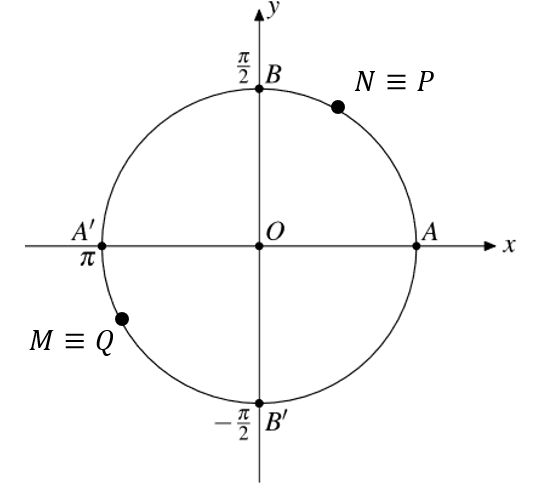 Điểm M và Q thuộc vào góc phần tư thứ III sao cho  (theo chiều âm).Điểm N và P thuộc vào góc phần tư thứ I sao cho .3 điểm3 điểmCâuNội dungBiểu điểmCâu 1(4 điểm)+) Các điểm trên đường tròn lượng giác xác định bởi các số  là bốn điểm của hình vuông nội tiếp đường tròn đó, có hai cạnh song song với , (chỉ cần lấy  ).+) Các điểm trên đường tròn lượng giác xác định bởi các số , là các đỉnh của lục giác đều nội tiếp đường tròn đó, trong đó một đỉnh là gốc  của đường tròn lượng giác (chỉ cần lấy  ).2 điểm2 điểmCâu 2(6 điểm)a)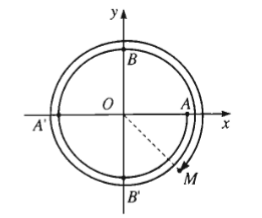 Điểm biểu diễn góc lượng giác có số đo   là điểm M nằm trong góc phần tư thứ IV sao cho .b) 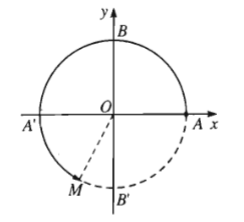 Điểm biểu diễn góc lượng giác có số đo  là điểm M nằm trong góc phần tư thứ III sao cho .c) k = 0, được góc có số đo bằng 0, điểm biểu diễn trùng với điểm A.k = 1, được góc có số đo bằng , điểm biểu diễn trùng với điểm M1.k = 2, được góc có số đo bằng , điểm biểu diễn trùng với điểm M2.Khi lấy k = 3 ta được cung có số đo , điểm biểu diễn trùng điểm A, lấy k = 4 thì trùng M1…..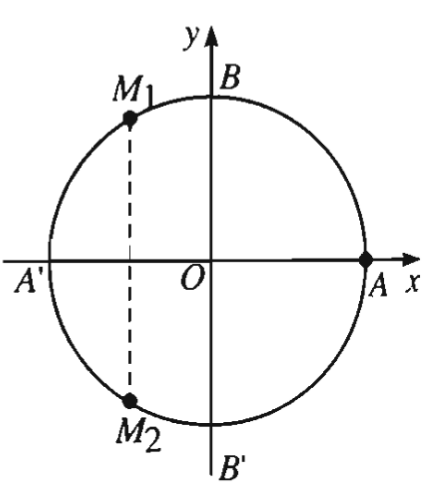 2 điểm2 điểm2 điểmCâu hỏiCâu 1Câu 2Câu 3Câu 4Đáp ánBCCBCâuNội dungBiểu điểmCâu 1(3 điểm)Các số  cần tìm theo thứ tự là : .3 điểmCâu 2(3 điểm)Các góc lượng giác  có số đo là . Vậy trong các số đo đã cho chỉ có số .3 điểmCâu hỏiCâu 1Câu 2Câu 3Câu 4Đáp ánBCABCâuNội dungBiểu điểmCâu 1(3 điểm)Điểm biểu diễn góc lượng giác có số đo  nằm ở góc phần tư thứ II.Điểm biểu diễn góc lượng giác có số đo  nằm ở góc phần tư thứ IV.Điểm biểu diễn góc lượng giác có số đo  nằm ở góc phần tư thứ III.Điểm biểu diễn góc lượng giác có số đo  nằm ở góc phần tư thứ III.Điểm biểu diễn góc lượng giác có số đo  nằm ở góc phần tư thứ IV.Điểm biểu diễn góc lượng giác có số đo nằm ở góc phần tư thứ II.3 điểmCâu 2(3 điểm)Ta có Vậy với  ta được số đo của góc lượng giác (OA, OB) có số đo âm lớn nhất là .3 điểm